All.1.1 AUTODICHIARAZIONE RILASCIATA IN OCCASIONE DELLA PARTECIPAZIONEALLA PROVA SCRITTAIo sottoscritto/a_________________________________________ nato/a a ____________________ (Prov. _________) il _______________ residente in ___________________________ via ____________________ , identificato/a a mezzo _________________________ nr. ___________________  rilasciato da _______________________ il ______________,consapevole delle conseguenze penali previste in caso di dichiarazioni mendaci ai sensi degli artt. 46 e 47 D.P.R.n. 445/2000, sotto la propria responsabilità),DICHIARA➢ di aver preso visione del “Piano operativo specifico della procedura concorsuale”, contenente la descrizione dettagliata delle fasi della procedura stessa, tenuto conto di quanto evidenziato nel Protocollo per lo svolgimento dei concorsi pubblici, adottato con ordinanza del Ministero della Salute del 25 Maggio 2022, pubblicata sulla G.U. n.136 del 31 Maggio, pubblicato dalla Camera di Commercio della Maremma e del Tirreno nella sezione del sito istituzionale dedicato alle procedure concorsuali e di essere consapevole di dover rispettare ed eseguire quanto ivi contenuto;➢ di non essere stato sottoposto alla misura dell’isolamento come misura di prevenzione della diffusione del contagio da Covid-19.La presente dichiarazione viene rilasciata quale misura di prevenzione e protezione dal rischio di contagio da COVID-19.Luogo e Data,								Firma del dichiarante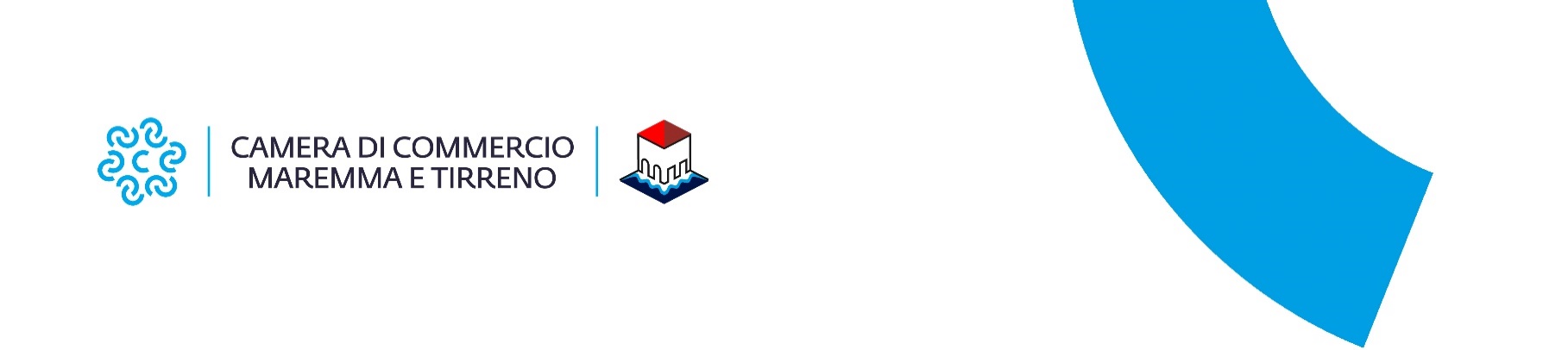 